سه‌روبرده‌ی كه‌سی (CV) 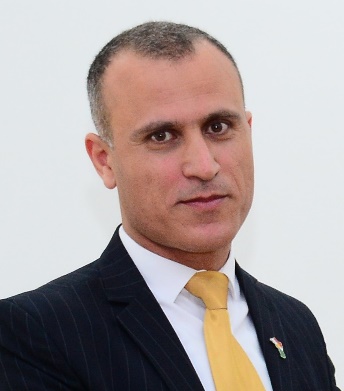 ناو: هۆشمه‌ند رفيق ابراهيم سێودين اسماعیل ابراهیمله‌دايك بوون: 1979/8/22 گوندی بیستانه‌ی گه‌وره‌، پارێزگای هەولێردانيشتووی:  شاری هه‌ولێرژماره‌ی مۆبايل:      كۆڕه‌ك   +964(0750)446  8829ئیمێڵی فه‌رمی زانكۆ:  hoshmand.ibrahim@su.edu.krdئیمێڵی كه‌سی: hoshmand_20055@yahoo.comپرۆفایلی فه‌رمی زانكۆیی:  https://academics.su.edu.krd/hoshmand.ibrahimلاپەرەی فەرمی لە researchgate: https://www.researchgate.net/profile/Hoshmand-Ibrahim لاپەرەی فەرمی لە Orcid: https://orcid.org/0009-0009-3172-8372 لاپەرەی فەرمی لە google Scholar: https://scholar.google.com/citations?user=oJPO3ZoAAAAJ&hl=ar تۆڕی كۆمه‌ڵایه‌تی facebook:  https://www.facebook.com/hoshmand.rafiqتۆڕی کۆمەڵایەتی twitter:  https://twitter.com/hoshmandrafiqتۆڕی کۆمەڵایەتی linkedin :  https://www.linkedin.com/in/hoshmand-rafiq-45009135 باری خێزان: خێزاندار-  سێ منداڵ به‌ ناوه‌كانی (رۆژ)  و (داماس)  ( رەسەن)نه‌ته‌وه‌ : كوردهۆز: گەردیئاین: ئيسلام-  مه‌زهه‌ب: سوونی- شافیعی كاركردن له‌ حكومه‌ت: له‌  (2008/6/30)تاوه‌كو ئێستا.ناونیشانی زانستی: ناسناوی زانستی: مامۆستای یاریده‌ده‌ر له(2014/5/21)‌.ناسناوی زانستی: مامۆستا لە (.(2022/10/13پسۆڕی گشتی: فەلسەفەی زانستە کارگێڕییەکانپسپۆڕی وورد: ئابووری کارگێڕی( الاقتصاد الإداري)  Economical Administrative  میلاك: زانكۆی سه‌لاحه‌دین- هه‌ولێر، کۆلێژی بەڕێوەبردن و ئابووریوانەبێژ و ستافی ئەکادیمی بووە لە : 1.زانکۆی سەلاحەدین-هەولێر:- بەشه‌كانی( سامانی ماسی و گیانەوەرە ئاوییەکان، سامانی ئاژەڵی، بەرووبومی کێڵگەیی)، کۆلێژی زانستە ئەندازیارییە کشتوکاڵییەکان.-  بەشی ئابووری – خوێندنی ئێواران، کۆلێژی بەڕێوەبردن و ئابووری.-بەشی کارگێڕی رێکخراوە گەشتیارییەکان لە کۆلێژی بەڕێوبردن و ئابووری.- بەشی کارگێڕی کار/ ئێواران لە کۆلێژی بەڕێوبردن و ئابووری.2. پەیمانگای تەکنیکی پایتەخت- تایبەت لە بەشەکانی( ژمێریاری- کارگێڕی کار).3.پەیمانگای  تەکنیکی تایبەتی ئایندە لە بەشەکانی ( کارگێڕی کار- کارگێڕی یاسا- ژمێریاری).4.زانکۆی ئەربیلی نێودەوڵەتی -کۆلێژی کارگێڕی کار- بەشی ژمێریاری.5.زانکۆی پۆلیتەکنیکی هەولێر- کۆلێژی تەکنیکی کارگێڕی- بەشی تەکنیکی میدیا.بڕوانامە:بڕوانامەی سەرەتایی: لە ساڵی 1995-1994لە قوتابخانەی سارای سەرەتایی تێكەڵاو لە ناحیەی بنەسڵاوە- هەولێر. بڕوانامەی ئامادەیی: لە ساڵی 2001-2000 لە قوتابخانەی ئامادەیی ئەحمەدی خانی/ شاری هەولێر.بڕوانامەی بەكالۆریۆس: دەرچووی ساڵی 2005-2004 بەشی ئابووری/ كۆلێژی بەڕێوەبردن و ئابوری / زانكۆی سەلاحەدین- هەولێر.بڕوانامەی ماستەر:  دەرچووی ساڵی 2011 بەشی كارگێڕی كار لە ئابووری/ زانكۆی لوبنانی- فەڕەنسی/ هەولێر.بڕوانامەی دكتۆرا: له‌ به‌شی كارگێڕی کار- كۆلێژی به‌ڕێوه‌بردن و ئابووری/ زانكۆی سه‌لاحه‌دین-هه‌ولێر لە (2022/10/13).توێژینه‌وه‌کان‌أ.توێژینەوەی بڵاوكراوه‌:استخدام تقنية ستة سيغما لتكوين لوحة نسبة الوحدات المعيبة لمسيطرة النوعية ومقارنتها مع لوحة نسبة الوحدات المعيبة باستخدام ثلاثة سيغما مع التطبيق.(http://journal.lfu.edu.krd/ojs/index.php/qzj/article/view/337)2.رەهەندە ئابوورییەکانی توندوتیژی ئابووری دژ بە خانمان 2020.3. دور مؤشرات الاقتصاد المعرفي في تحقيق الأداء الريادي(https://www.iasj.net/iasj/journal/240/issues)4. دور الاقتصاد المعرفي في تحقيق النجاح الإستراتيجي: دراسة تحليلیة لآراء رؤساء الأقسام في عينة من كليات جامعة صلاح الدين-أربيل. (https://zancojournal.su.edu.krd/index.php/JAHS/article/view/253/139 )5.توێژینەوەی هاوبەش: نحو توجیه الخریجین الزراعیین الى المشاریع الزراعیە الصغیرة)https://zancojournal.su.edu.krd/index.php/JAHS/article/view/253/1397.توێژینەوەی هاوبەش : رۆڵی بەڕێوەبردنی شارستانییەت لە ژیانی کۆمەڵایەتییدا(توێژینەوەیەکی شيكاری( ئابووری -کارگێڕی و کولتووری)ییە لە شاری هەولێر.ب.ماستەرنامەو تێزی دکتۆرا1.ناونیشانی ماستەرنامە: رۆڵی دەزگا میدیاییە ئابوورییەکان لە هاندانی هاوردەکردنی بەرهەمی بیانی بۆ هەرێمی کوردستان 2010-2007 Management  Roles in Economic Media institution   for Encouragement   of   importing foods products to Kurdistan Region 2007-2010.2. ناونیشانی دکتۆرانامە: دور مؤشرات الاقتصاد المعرفي في تحقيق الأداء الريادي،دراسة تحليلية لآراء عينة من المديرين في عدد من المشاريع الصغيرة في مدينة اربيل/ إقليم كوردستان-العراق.8.سه‌رپه‌رشتیكردنی پڕۆژه‌ی ده‌رچووانله‌ ساڵی 2022-2014  سه‌رپه‌رشتی (12) پڕۆژه‌ی ده‌رچوونی قوتابیانم له‌ خوێندنی به‌رایی كردووه.‌پۆستی كارگێڕیبه‌ڕێوه‌به‌ری به‌دواداچوون و سه‌رپه‌رشتیاری هۆبه‌ی راگه‌یاندن له‌ سه‌رۆكایه‌تی زانكۆی سه‌لاحه‌دین – هه‌ولێر (2019/1/2) تا (2022/8/15).سەرۆكی بەشی كارگێڕی كار لە پەیمانگەی تەكنیكی تایبەتی ئایندە(2016/1/3) تا (2018/9/26).بەڕێوەبەری نوسینگەی سەرۆكی زانكۆی سەلاحەدین لە ساڵی 2016-2013.بەڕێوەبەری راگەیاندنی زانكۆی سەلاحەدین لە ساڵی 2010-2008.سەرۆكی لێژنەی تاقیكردنەوەكانی ساڵانی خوێندنی (2017-2015) پەیمانگەی تەكنیكی تایبەتی ئایندەو سەرۆكی زۆربەی لێژنەكان ئەو پەیمانگایە. سه‌رپه‌رشتیاری كاروباره‌ زانستی و كارگێڕییه‌كان به‌ شێوه‌ی پارت تایم له‌ په‌یمانگای ته‌كنیكی پایته‌خت- تایبه‌ت له‌ (2019-2017). ئەندامی لێژنەی لاوەكی كارگێڕی و یاسای لە دەستەی باڵای پڕۆژەی كەمپی نوێی زانكۆی سەلاحەدین 2015-2013. ئەندامی لێژنەی باڵای ئاهەنگی دەرچووانی قوتابیانی زانكۆی سەلاحەدین-هه‌ولێر لە ساڵانی 2022-2004.سه‌رۆك و  ئەندامی ده‌یان لێژنەی باڵاو لاوەكی 2022-2008  لە زانكۆی سەلاحەدین- هه‌ولێر لە بەستنی كۆنفڕانس و كۆڕبەندو دیدارو وۆركشۆپ و پێشانگاو فیستیڤاڵ و سیمپۆزیۆم ...هتد.ئەندامی لێژنەی باڵای كۆنفڕانسی 47ی یەكێتی سەرۆك زانكۆكانی عەرەبی لە شاری هەولێر2013.ئەندامی لێژنەی باڵای كۆنفڕانسی یەكەمی نێودەوڵەتی (چۆنیەتی بەرەنگاربونەوەی قەیرانی دارایی لە هەرێمی كوردستان) كە لەلایەن هەرسێ پەیمانگەی (ئایندە- رەواندوز- ئاكرێ) لەگەڵ زانكۆی فاتح سازكرا.ئەندامی لێژنەی باڵای كۆنفڕانسی  زانستی بەناونیشانی (چۆنیەتی بەرەنگاربونەوەی قەیرانی دارایی لە هەرێمی كوردستان- تێڕوانێكی ئەكادیمیانە) كە لەلایەن هەرسێ پەیمانگەی (ئایندە- رەواندوز- ئاكرێ) لەگەڵ  زانكۆی پۆلیتەكنیكی هەولێر سازكرا.سەرۆکی لێژنەی ئامادەکاری سیمپۆزیۆمی هاوبەشی زانکۆی سەلاحەدین- هه‌ولێر لەگەڵ پەیمانگە تەکنیکیە تایبەتەکانی (ئایندە، رواندز، ئاکرێ) لەبارەی قەیرانە هەنوکەییەکانی هەرێمی کوردستان- هۆکار-چارەسەر لە 2018/4/9.ئەندامی لێژنەی باڵای سیمپۆزیۆمی هاوبەشی زانکۆکانی هەولێری پزیشکی و پۆلیتەکنیکی هەولێرو پەیمانگەی پایتەخت لە بارەی هۆشیاری بەکارهێنانی دەرمان لە 2018/9/5.بواری راگەیاندن: له‌ بواری كاری رۆژنامه‌گه‌ری و راگه‌یاندیشه‌وه‌ له‌ ساڵی 1997ه‌وه‌ تا 2022 زیاتر له‌ (520) وتارو رێپۆرتاژو دیمانه‌ی رۆژنامه‌وانی هه‌یه و له‌م ده‌زگایانه‌ش كاری راگه‌یاندنی كردووه‌و یا وتارو رێپۆرتاژی تیا بڵاو كردۆته‌وه.لە ساڵی 1999 لە رۆژنامەی برایەتی و و برایەتی ئەدەب و هونەر  تا داخستنی هەردوو رۆژنامەكە وەك نوسەرو پەیامنێر كارم كردووە.لە ساڵانی 2000ەوە وەك نوسەر دواتر  لە ساڵی 2009 تاوەكو 2017 وەك بەرپرسی لاپەڕی ئابووری و پاشان وه‌ك به‌رپرسی لاپه‌ڕه‌ی (رووداوەکانی رۆژ)  لە رۆژنامەی (خەبات)  كارمكردوە. بەڕێوەبەری دەنگی رادیۆی زانكۆی سەلاحەدین لە ساڵی 2010-2008.سەرنوسەری رۆژنامەی زانكۆ پرێس/ زانكۆی سەلاحەدین لە ساڵی 2010-2008.خاوەنی ئیمتیازی رۆژنامەی ( دیدی زانكۆ) لە ساڵی 2008-2005.لە زۆرینەی رۆژنامەو گۆڤارەكانی هەرێمی كوردستان رێپۆرتاژونوسین و بە دواداچوون توێژینەوەی سیاسی و ئابوری و زانكۆییم هەیە وەك(گۆڤاری گوڵان، ئێوارە گوڵان، بازاڕ، بازرگانی سەردەم، ئابووری سیاسی، سامان، دیدی زانكۆ، زانكۆی نوێ، جەماوەر، زەنگ، خەباتی قوتابیان، روانین، دەنگی پێشمەرگە، پەیمان، هەرێم، ئاوێنە، هاوڵاتی، رووداو، میدیا، كوردستان راپۆرت، هەولێر، بانگ، هەڵەبشیما، پێشكەوتن، تاوی كۆمەڵایەتی، سیڤیل، بارزان، گەشبین، چرپە،كۆزان، هاوسەنگ/ وه‌به‌رهێنان.....هتد.بەڕێوەبەری نوسینی رۆژنامەی ( هەتوان) زانكۆی هەولێری پزیشكی. سه‌رپه‌رشتیاری گشتی گۆڤاری ( پایته‌خت) كه‌ له‌لایه‌ن په‌یمانگای ته‌كنیكی پایته‌خت له‌ ساڵی 2019 ده‌رچووه‌.دەستەی نوسەرانی بڵاوكراوەی (reporter) ی زانكۆی سەلاحەدین كە بە زمانی ئینگلیزی دەردەچێت 2015یەكێك لە ئامادەكارانی پرۆسیدینگی یەكەم كۆنفڕانسی ئەكادیمی نێودەوڵەتی دەربارەی كوردوكوردستان لە مێژوودا / كوردستان لە سەردەمی عوسمانی دا/ دوو بەرگ، 2013.یه‌كێكم له‌ ده‌سته‌ی نووسه‌رانی كتێبی(شكۆی خێزان) له‌ ساڵی 2020، کە لەلایەن کۆلێژی زانستە ئیسلامییەکان کاری لەسەر کراوە وەک پڕۆژەیەک لە پاراستنی شکۆی خێزان.یەکێکم لە ئامادەکرانی کتێبیى ( لە پێناو دەستوورێکی مەدەنی بۆ هەرێمی کوردستان) لە ساڵی 2021 کە لەلایەن زانکۆی سەلاحەدین- چاپکراوە.یەکێک لە ئامادەکارانی کتێبی( کارگێڕی سەرکەوتوو، بنەماو پایە سەرەکییەکانی، لەلایەن ئەنستیتۆی کوردستان بۆ کارگێڕی گشتی، وەزارەتی پلادانانی حکومەتی هەرێمی کوردستان لە ساڵی ٢٠٢٢ چاپکراوە.ئه‌و نامیلكه‌و كتێبانه‌ی خواره‌وه‌م چاپ كردووه‌:نوسینی نامیلكه‌ی( بە جیهانیكردن) له‌ ساڵی 2005نوسینی كتێبی( ئازادی رۆحی زانكۆیە) له‌ ساڵی 2005.نوسینی نامیلكه‌ی (خوێندنه‌وه‌یه‌كی زانستی بۆ وته‌كانی سه‌رۆكی هه‌رێم ) له‌ ساڵی 2013.نوسینی نامیلكه‌ی (رۆژی شەهیدی زانكۆیی) 2013. .نامیلكه‌ی( ژیاننامه‌ی پ.د.مسته‌فا زه‌ڵمی) 2015. نوسینی كتێبی( اراء وملاحظات رؤساء الجامعات العربية في الدورة السادسة والاربعين للمؤتمر العام لاتحاد الجامعات العربية المنعقدة في جامعة صلاح – اربيل 2013. بەزمانی عەرەبی بە هاوبەشی لەگەڵ دکتۆرە ڤیان فاروق محمد.ئاماده‌كردنی (دلیل جامعة صلاح الدين- اربيل، كوردستان العراق) له‌ ساڵی 2012  و لە ساڵی 2013 بە دوو چاپ به‌ عەرەبی  به‌ هاوبه‌شی دکتۆرە ڤیان فاروق محمد. ئاماده‌كردنی ( رێبه‌ری زانكۆی سه‌لاحه‌دین- هه‌ولێر) له‌ ساڵی 2011 و له‌ ساڵی 2012 به‌ دوو چاپ به‌ زمانی كوردی. نوسینی كتێبی( پ.د.احمد انور دزه‌یی، قوتابییه‌كی ژیر، مامۆستایەکی په‌روەردەیی لێهاتوو، سەرکردەیەکی ئەکادیمی سەرکەوتوو) لە ساڵی 2020.نوسینی كتێبی (رۆژی ئاڵای كوردستان) له‌ ساڵی 2019.ئاماده‌كردن و كۆكردنه‌وه‌ی كتێبی شیعری(فرمێسكی زووخاو)ی ره‌فیق ئیبراهیم سێودین(هۆشكار) 2020.نوسینی كتێبی ( تیرۆری  ئابووری) له‌ ساڵی 2020.نوسینی كتێبی ( زانکۆ و کۆمەڵی مەدەنی ) له‌ ساڵی 2020.نوسینی کتێبی(ئابووری پرتەقاڵی) لە ساڵی 2021.نوسینی کتێبی(بیستانه‌ی گه‌وره،‌ زێدی رەسەنی کوردایەتی لە دەشتی هەولێر)، لە ساڵی 2021.ئامادەكردنی چەندین نامیلەكەو بڵاوكراوە لە زانكۆی سەلاحەدین وەك: (چالاكییەكانی 2012-2013 زانكۆی سەلاحەدین، ژیاننامەی ئیسماعیل بێشكچی2014، مجلة عدد خاص بمؤتمر مقومات السلم الاجتماعي قرأءة اسلامیة فی ضوء الواقع المعاصر2014،ژیاننامه‌ی كۆچه‌ر بیركار به‌هاری 2019، برۆشەری کۆنفڕانسی زەڵمی 2019، برۆشەری وۆرکشۆپی هۆشیاری ماددە هۆشبەرەکان ئایاری 2019، برۆشەری کۆنفڕانسی بەراوردکاری زمان 2019،......هتد.دیمانه‌ له‌گه‌ڵ زۆرینه‌ی رۆژنامه‌و گۆڤارو كه‌ناڵه‌ ئاسمانی و ناوه‌خۆییه‌كانی هه‌رێمی كوردستان له‌ ساڵی  2003تاوه‌كو ئێستا له‌سه‌ر پرسه‌ تایبه‌ته‌كانی كارووباری قوتابیان و خوێندكاران و په‌روه‌رده‌و زانكۆو به‌تایبه‌ت پرسه‌ ئابوورییه‌ گرینگه‌كانی هه‌رێمی كوردستان و عێراق و ناوچه‌كه‌.كاری رێكخراوەیی و كۆمەڵگەی مەدەنی:لە ساڵی 2008-1992 كادیرێكی پێشكەوتوی رێكخراوی( یەكێتی قوتابیانی كوردستان) بومە و دوا پۆستم ئەندامی سەركردایەتی ئەو رێكخراوە و ماوەی ساڵانی 2008-2004 بەرپرسی لقی زانكۆو پەیمانگاكانی پارێزگای هەولێر بومە( نوێنەری قوتابیان پۆل- نوێنەری قوتابیانی هەڵبژێردراوی قوتابخانەی بنەسڵاوەی تێکەڵاوە، ئەندامی ناوچەی دەشتی هەوولێر، کارگێڕی ناوچەی دەشتی هەولێر بە هەڵبژاردن، کادیری لقی زانکۆ- ئەندامی بەشی لقی زانکۆ- کارگێڕی لق- بەرپرسی لق بە هەڵبژاردن)لە ساڵانی 2004-1996 لە رێكخراوی یەكێتی لاوانی دیموكراتی كوردستان پۆستی جیاوازم هەبوە( ئەندامی رێکخراوی بارزان ناوشار، بەرپرسی بنکەی بنەسڵاوە- دوا پلەم كارگێڕی ناوەندی دەشتی هەولێر.لە ساڵانی 1999-1996نوێنەری قوتابیانی قوتابخانەی دواناوەندی بنەسڵاوەی تێكەڵاو بومە.لە ساڵی 2003-1999 كاری رێكخراوەیی قوتابیان كردووە لە گشت ناحیەكانی سەر بە قەزای دەشتی هەولێر. لە ساڵانی 2008-2004  نوێنەری قوتابیان و خوێندكارانی هەرسێ زانكۆی سەلاحەدین و هەولێری پزیشكی و پۆلیتەكنیكی هەولێر. ئەندامی كارای سەندیكای ئابوریناسانی كوردستان لە ساڵی 2005ەوە.ئەندامی یەكێتی مامۆستایانی كوردستان لە ساڵی 2015ەوە.ئەندامی كارای سەندیكای رۆژنامەنوسانی كوردستان 2014.ماوەی دوو ساڵ لە رێكخراوەكانی كۆمەڵگەی مەدەنی وەك راهێنەر لە بواری ئابوری وانەم گوتوتەوە بەتایبەت رێكخراوی (ڤالیۆ).ئەندامی دەستەی دامەزرێنەرو دەستەی باڵای رێكخراوی (دووربین) لە ساڵی 2017-2014.بەشداری لە كۆنفڕانس و خولی راهێنان لە ناوەو دەرەوەی هەرێمی کوردستانبۆ ماوەی  ( (15 رۆژ  لە (سیئۆل)ی پایتەختی كۆریای باشوور بەشداری خولی راهێنان لە بارەی (پەرەپێدانی تواناكانی گەنجانی زانكۆ لە ئاوەدانكردنەوەی كوردستان) لە ساڵی 2007.بە نوێنەرایەتی قوتابیانی كوردستان بەشداری ( كۆنفڕانسی زانكۆكانی جیهان بۆ گەشەپێدانی زانكۆكانی عێراق) م كردووە لە زانكۆی ڤۆجا لە وڵاتی ئیتاڵی لە ساڵی 2005. بۆ ماوەی مانگێك لە بەیروتی وڵاتی لوبنان بەشداری خولی ( بەرەنگاربونەوەی گەندەڵی كارگێڕی و دارایی و كاركردن لە دەستپاكی)م كردووە لە ساڵی 2009.لە بواری رۆژنامەگەریش بەشداری لە خولێكی یەك هەفتەییم كردوە بەناونیشانی پیشەسازی نەوت كە لەلایەن رێكخراوی ئینتەرنیوزی بەریتانی  لە ساڵی 2012بەشداری  ژمارەیەك خولی دیكەی تایبەت بە زانیاری كۆمپیوتەر (IT)م كردوەو بڕوانامەی نێودەوڵەتی (ICTL)م وەرگرتوە.بەشداری خولی راهێنانی (ئەخلاق لە  بەڕێوەبردن دا) كە لە ساڵی 2015 لە زانكۆی سەلاحەدین - هەولێربەڕێوەچوو. به‌شداری سێیه‌م كۆنفڕانسی هاوبه‌شی زانكۆكانی ( سه‌لاحه‌دین- هه‌ولێر، راپەرین- رانیە، کوردستان- سنە) لە کۆماری ئیسلامی ئێران لە حوزەیرانی 2019.ئەندامی لێژنەی باڵای كۆنفڕانسی 47ی یەكێتی سەرۆك زانكۆكانی عەرەبی لە شاری هەولێر 2013به‌شداری كۆنفڕانسی یەكەمی نێودەوڵەتی (چۆنیەتی بەرەنگاربونەوەی قەیرانی دارایی لە هەرێمی كوردستان) كە لەلایەن هەرسێ پەیمانگەی (ئایندە- رەواندوز- ئاكرێ) لەگەڵ زانكۆی فاتح سازكرا.به‌شداری كۆنفڕانسی  زانستی بەناونیشانی (چۆنیەتی بەرەنگاربونەوەی قەیرانی دارایی لە هەرێمی كوردستان- تێڕوانێكی ئەكادیمیانە) كە لەلایەن هەرسێ پەیمانگەی (ئایندە- رەواندوز- ئاكرێ) لەگەڵ  زانكۆی پۆلیتەكنیكی هەولێر سازكرا.به‌شداری سیمپۆزیۆمی هاوبەشی زانکۆی سەلاحەدین- هه‌ولێر لەگەڵ پەیمانگە تەکنیکیە تایبەتەکانی (ئایندە، رواندز، ئاکرێ) لەبارەی قەیرانە هەنوکەییەکانی هەرێمی کوردستان- هۆکار-چارەسەر لە 2018/9/4.به‌شداری سیمپۆزیۆمی هاوبەشی زانکۆکانی هەولێری پزیشکی و پۆلیتەکنیکی هەولێرو پەیمانگەی پایتەخت لە بارەی هۆشیاری بەکارهێنانی دەرمان لە 2018/9/5    كاره‌ شانازییه‌كان لە ساڵی ئەکادیمی(2017-2016) وەک باشترین سەرۆک بەشی ساڵ لە کۆی (6) سەرۆک بەش هەڵبژێردرام له‌ په‌یمانگای ته‌كنیكی تایبه‌ت.لە ساڵی2008 وه تاوه‌كو ساڵی 2022، (94)ی سوپاسنامه‌م له‌لایه‌ن سه‌رۆكایه‌تی زانكۆو یا وەزارەتی خوێندنی باڵاو کۆلێژ وه‌رگرتووه. لە ساڵی 2015- 2022لە پڕۆسەی وانەبێژیدا ساڵانە سوپاسنامەی سەرۆکی زانکۆم وەرگرتووە وەک یەکێک لە وانەبێژە نمونەییەکانی ساڵ. لە ساڵی 2008 ساڵی 2022، بەشداریم لە  (78) کۆنگرەو کۆنفڕانس و سیمپۆزیۆم و وۆرکشۆپ  کردووە.زیاتر له‌ (111) سه‌د سمینارم له‌ بواره‌ هه‌مه‌جۆره‌كان به‌ تایبه‌ت پسپۆڕی ئابووری و كارگێڕی له‌ ساڵی 2022-2007 سازكردووه‌.تا ئێستا زیاتر لە (75) بڕوانامه‌ی رێزلێنانم له‌لایه‌ن سه‌رۆكایه‌تی زانكۆو ده‌زگاكانی دیكه‌ی حكومه‌تی هه‌رێمی كوردستان وه‌رگرتووه‌. لە ساڵی 2004وه‌ تا 2022  لە (210) لێژنه دا‌ هه‌م وه‌ك ئه‌ندام و هه‌م وه‌ك سه‌رۆكی لێژنه کارم کردووە.